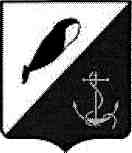 УПРАВЛЕНИЕ СОЦИАЛЬНОЙ ПОЛИТИКИ АДМИНИСТРАЦИИ ПРОВИДЕНСКОГО ГОРОДСКОГО ОКРУГА ЧУКОТСКОГО АВТОНОМНОГО ОКРУГАПРИКАЗот 18 февраля 2019 г.	№ 24	п. ПровиденияОб итогах заочного муниципального конкурса педагогического мастерства «Педагог года Чукотки – 2019» В рамках реализации Государственной программы «Развитие образования,  культуры, спорта, туризма и молодёжной политики Чукотского автономного округа на 2016-2020 годы», на основании протокола от 15.02.2019 года заседания жюри заочного муниципального  конкурса педагогического мастерства «Педагог года Чукотки – 2019»ПРИКАЗЫВАЮ:Утвердить Протокол заседания жюри заочного муниципального этапа   конкурса  педагогического мастерства «Педагог года Чукотки – 2019» согласно    приложению 1 к    настоящему приказу.Отделу образования и молодежной политики (Новокшонов А.В.)        подготовить согласно  Протокола  заочного  муниципального этапа   конкурса               педагогического мастерства «Педагог года Чукотки – 2019»:                                       дипломы для награждения победителей и призеров заочного муниципального этапа   конкурса  педагогического мастерства «Педагог года Чукотки – 2019»;сертификаты  участникам   заочного   муниципального  этапа   конкурса  педагогического мастерства «Педагог года Чукотки – 2019». Поощрить   участников   заочного    муниципального   этапа    конкурса  педагогического  мастерства «Педагог года Чукотки – 2019» денежными призами согласно Протокола заочного муниципального этапа   конкурса  педагогического мастерства «Педагог года Чукотки – 2019»:                                       Контроль за исполнением настоящего приказа возложить на начальника Отдела образования и молодёжной политики Управления социальной политики Романюк Н.В.Начальник Управления                                                     В.Н. АльшевскаяПодготовлено:								 	Романюк Н.В.Разослано: дело, Отдел образования и молодежной политики УСП, образовательные  организации Провиденского городского округаПРОТОКОЛзаседания Оргкомитета заочного муниципального этапа конкурса педагогического мастерства «Педагог года Чукотки – 2019"15 февраля 2019 года	п. ПровиденияПовестка дня:Об итогах заочного муниципального этапа   конкурса   педагогического   мастерства     «Педагог года Чукотки – 2019»О  награждении   участников   заочного  муниципального этапа  конкурса        педагогического мастерства «Педагог года Чукотки – 2019».Слушали:             Кузнецову Л.В.,   методиста   по   общему   образованию  отдела  методического  сопровождения Провиденского городского округа и Чукотского муниципального района ГАОУ ДПО ЧАО «ЧИРО и ПК».      Заочный муниципальный этап конкурса  педагогического мастерства «Педагог года  Чукотки – 2019»  проведен  в рамках реализации Государственной программы «Развитие   образования, культуры, спорта, туризма и молодёжной политики Чукотского автономного  округа на 2016-2020 годы» в целях повышения престижа педагогической профессии, содействия профессиональному  развитию  педагогов,  представления  педагогическому сообществу лучших образцов педагогической деятельности, создания условий  для самовыражения   творческой  и профессиональной  индивидуальности педагогических работников Чукотского автономного округа и на основании приказа Департамента образования, культуры и спорта Чукотского автономного округа от 21 ноября 2018 года № 01-21/614 «О проведении окружного конкурса педагогического мастерства «Педагог года Чукотки - 2019».Главные цели Конкурса:- выявление талантливых, творчески работающих педагогов округа, их поддержка и  поощрение;- повышение престижа педагогической профессии;- представление лучших образцов педагогической практики, обеспечивающих высокие результаты обучения, воспитания и развития детей.Муниципальный (заочный) этап конкурсной номинации «Учитель года Чукотки» включал 3 конкурсных испытания: «Интернет-ресурс», «Я - учитель», «Мастер - класс».      Максимальное  количество  баллов  по итогам заочного этапа конкурсных  испытаний в номинации «Учитель года Чукотки» составляет 70 баллов.      Муниципальный (заочный) этап конкурсной  номинации  «Воспитатель года  Чукотки» состоял из 4 конкурсных заданий: «Интернет - портфолио», эссе «Я - воспитатель»,        «Педагогическая находка» и «Визитная карточка».      Максимальное количество по итогам конкурсных заданий составляет 115 баллов.     Членами Оргкомитета рассмотрены конкурсные материалы в двух номинациях.     В номинации «Учитель года Чукотки» приняли участие 5 педагогов образовательных  организаций:МБОУ «Школа-интернат среднего общего образования п. Провидения», МБОУ «Школа-интернат основного общего образования села Нунлигран», МБОУ «Основная общеобразовательная школа села Новое Чаплино»,МБОУ «Основная общеобразовательная школа села Энмелен»,МБОУ «Основная общеобразовательная школа село Сиреники».      В номинации «Воспитатель года Чукотки» приняли воспитатели из образовательных   организаций:МБДОУ «Детский сад «Кораблик» посёлка Провидения», МБОУ «Школа-интернат основного общего образования села Нунлигран»,  МБОУ «Основная общеобразовательная школа села Энмелен»Слушали: Романюк Н.В.,  заместителя  начальника   Управления  социальной  политики  администрации   Провиденского городского округа,  начальник отдела образования и молодежной политики,         предложила: распределить места в соответствии с итогами муниципального этапа Конкурса; наградить победителей и призёров Конкурса дипломами и денежными премиями; участников Конкурса – сертификатами и денежными премиями.Решили:Председатель Оргкомитета                                             А.В. Альшевская Заместитель председателя Оргкомитета                                Н.В. Романюк Секретарь Оргкомитета                                                 Л.В. Кузнецова Член Оргкомитета                                                       А.В. Ковалькова Член Оргкомитета                                                     А.В. Новокшонов iПрисутствовали:Председатель жюри Конкурса - Альшевская В.Н., начальник Управления  социальной политики администрации Провиденского городского округа;Заместитель председателя жюри Конкурса - Романюк Н.В.,  заместитель   начальника   Управления  социальной  политики  администрации  Провиденского   городского округа,   начальник отдела образования и молодежной политики; Секретарь   жюри   Конкурса – Кузнецова Л.В.,    методист  по  общему образованию отдела методического сопровождения Провиденского городского округа и Чукотского    муниципального района ГАОУ ДПО ЧАО «ЧИРО и ПК»;Член жюри Конкурса – Ковалькова А.В.,  начальник  отдела  культуры, спорта и туризма Управления социальной политики администрации Провиденского городского округа;Член жюри Конкурса – Новокшонов А.В., консультант   Управления  социальной      политики администрации Провиденского городского округа.Номинация «Воспитатель года Чукотки»Номинация «Воспитатель года Чукотки»Номинация «Воспитатель года Чукотки»Номинация «Воспитатель года Чукотки»ФИО педагогаНаименованиеобразовательной организацииЗанимаемая должностьМаксимальное  количество балов – 150 Бильдина ОльгаВасильевнаМБДОУ «Детский сад  «Кораблик» п. Провидения»воспитатель старшей группы80Нутенентына Наталья ГригорьевнаМБОУ «Школа-интернат основного общего образования с. Нунлигран»воспитательсредне - старшей группы63Рольтытваль Валентина ИвановнаМБОУ «Основная общеобразовательная школа с. Энмелен»воспитатель средне - старшей группы32Номинация «Учитель года Чукотки»Номинация «Учитель года Чукотки»Номинация «Учитель года Чукотки»Номинация «Учитель года Чукотки»ФИО педагогаНаименование образовательной организацииЗанимаемая должностьМаксимальное  количество балов – 70 Кайнинан Ирина АлександровнаМБОУ «Основная        общеобразовательная школа с. Новое Чаплино»учитель музыки, изобразительного искусства, технологии26 Петрова Анна НиколаевнаМБОУ «Основная общеобразовательная школа с. Сиреники»учитель русского языка и литературы36Рагтувье Анжела АлексеевнаМБОУ «Основная общеобразовательная школа с. Энмелен»учитель начальных классов31Церенова Виктория Леонидовна МБОУ «Школа-интернат среднего общего образования п. Провидения»учитель  английского языка 58Эйненкеу Виолетта ВалерьевнаМБОУ «Школа-интернат      основного общего образования с. Нунлигран»учитель  английского языка39ФИО педагогаНаименованиеобразовательнойорганизацииСумма балловРезультатНоминация «Воспитатель года Чукотки»Номинация «Воспитатель года Чукотки»Номинация «Воспитатель года Чукотки»Номинация «Воспитатель года Чукотки»Бильдина ОльгаВасильевнаМБДОУ «Детский сад  «Кораблик» п. Провидения»80Диплом 1 степени(ценный приз)Нутенентына Наталья ГригорьевнаМБОУ «ШИ-ИООО с. Нунлигран»63Диплом 2 степени(ценный приз)Рольтытваль Валентина ИвановнаМБОУ «ООШ с. Энмелен»32Диплом 3 степени(ценный приз)Номинация «Учитель года Чукотки»Номинация «Учитель года Чукотки»Номинация «Учитель года Чукотки»Номинация «Учитель года Чукотки»Кайнинан Ирина АлександровнаМБОУ «ООШ с. Новое Чаплино»26Сертификат (ценный приз)Петрова Анна НиколаевнаМБОУ «Основная общеобразовательная школа с. Сиреники»36Диплом 3 степени(ценный приз)Рагтувье Анжела АлексеевнаМБОУ «Основная общеобразовательная школа с. Энмелен»31Сертификат (ценный приз)Церенова Виктория Леонидовна МБОУ «Школа-интернат среднего общего образования п. Провидения»58 Диплом 1 степени(ценный приз)Эйненкеу Виолетта ВалерьевнаМБОУ «Школа-интернат      основного  общего образования с. Нунлигран»39Диплом 2 степени(ценный приз)